Междисциплинарное взаимодействие учителя и специалистов сопровождения в обучении младшего школьника с ОВЗСистема сопровождения младших школьников с ограниченными возможностями здоровья в МБОУ «СОШ №176» представляет собой совокупность действий педагогов школы, направленных на организацию условий и механизмов, выстраивание этапов деятельности, достижение целей и задач коррекционной работы для освоения школьниками данной категории адаптированной образовательной программы начального общего образования. Трудности и проблемы распространения инклюзивного образования оправданы его неоспоримыми преимуществами, и, в первую очередь, это надежная адаптация ребенка c особыми образовательными потребностями в социум, его социализация и интеграция. Основным нормативным основанием на уровне федерации и региона для реализации данного направления деятельности школы являются:ФЗ-273 от 21.12.2012 "Об образовании в Российской Федерации"(ст. 12, ст. 34, ст. 42, ст. 58, ст. 55, ст. 79);Постановление «Об утверждении санитарных правил СП 2.4.3648-20 «Санитарно- эпидемиологические требования к организации воспитания и обучения, отдыха и оздоровления детей и молодежи» от 28 сентября 2020 года №28.Приказ Министерства просвещения РФ от 22 марта 2021 года №115 «Об утверждении Порядка организации и осуществления образовательной деятельности по основным общеобразовательным программам – образовательным программам начального общего, основного общего и среднего общего образования».Приказ Минобрнауки России от 19.12.2014 № 1598 "Об утверждении федерального государственного образовательного стандарта начального общего образования обучающихся с ограниченными возможностями здоровья".Приказ Минобрнауки России от 19.12.2014 № 1599 "Об утверждении федерального государственного образовательного стандарта обучающихся с умственной отсталостью, интеллектуальными нарушениями)".Письмо Министерства образования и науки РФ от 20.02.2017 N 07818 "О направлении Методических рекомендаций по вопросам организации образования в рамках внедрения ФГОС ОВЗ".Приказ Минздрава от 20.06.2016 № 436н «Об утверждении Перечня заболеваний, наличие которых является основанием для организации обучения на дому».Закон «Об образовании в Красноярском крае» от 26.06.2014 года N 62519.Концепция развития инклюзивного образования в Красноярском крае на 2017-2025 годы.Приказ министерства образования Красноярского края от 26.08.2015 № 48-11-04 «Об утверждении Порядка регламентации и оформления отношений государственной и муниципальной образовательной организации и родителей (законных представителей) обучающихся, нуждающихся в длительном лечении, а также детей-инвалидов в части обучения по основным общеобразовательным программам на дому и в медицинских организациях (с изм. от 14.12.2015 № 66-11-04).Концепция развития инклюзивного образования в Красноярском крае на 2017-2025 годы.Распоряжение Министерства просвещения РФ от 9 сентября 2019 г. N Р-93 "Об утверждении примерного Положения о психолого-педагогическом консилиуме образовательной организации.На основании этих нормативных документов утверждаются локальные акты школы составляются АООП, АОП, ИУП, планируется работа ППК школы. Все это позволяет выстраивать образовательный процесс обучающихся с ОВЗ.Актуальность инклюзивного образования, в том числе, и нашей школе, многократно подтверждена изменившимся социальным запросом на образование детей с ограниченными возможностями здоровья и Государственной политикой в области обучения детей с ОВЗ. Суть его заключается в том, что дети с ограниченными возможностями здоровья получают возможность обучаться в обычных общеобразовательных школах вместе со сверстниками, быть принятыми в их коллектив, развиваться в соответствии со своими возможностями и обретать перспективу участия в жизни общества. В настоящее время в нашей школе с каждым годом увеличивается количество детей, которые относятся к категории детей с ограниченными возможностями, вызванными различными проблемами в здоровье, и нуждаются в специальном образовании, отвечающем их особым образовательным потребностям. В рамках школы это по большей части дети с ТНР и ЗПР, поэтому речь пойдет об этих категориях обучающихся.Педагогам школы приходится осуществлять коррекционно-развивающую деятельность как в условиях отдельных классов, так и в условиях инклюзивного образования. Важно так организовать взаимодействие всех участников образовательного процесса, чтобы добиться не только положительной динамики развития данной категории детей, но и вывести их как минимум на уровень развития здорового ребенка.Основной целью школы в области  инклюзивного образования является развитие младшего школьника с ОВЗ с учетом его индивидуальных образовательных потребностей в  созданной  инклюзивной среде, гарантирующей сохранение и укрепление его физического и психологического здоровья в соответствии с требованиями ФГОС и  позволяющей им максимально успешно адаптироваться в социуме.Задачи инклюзивного образования: 
- организовать систему эффективного психолого-педагогического сопровождения процесса инклюзивного образования через деятельность ППК, (включающей диагностико-консультативное, коррекционно-развивающее направление деятельности, сетевое 
взаимодействие с социальными партнерами, консультативную помощь семьям, включение законных представителей в процесс обучения и воспитания ребенка, формирование у них адекватного отношения к особенностям его развития, выработка оптимальных подходов к проблемам семейного воспитания);-учитывать при сопровождении детей с ОВЗ индивидуальные особенности и разные стартовые возможности; 
- формировать в школе толерантное сообщество детей, родителей, персонала и социального окружения; 
- развивать потенциальные возможности детей с ОВЗ в совместной деятельности со сверстниками, через включение в индивидуальные учебные планы программ и курсов, направленных на коррекцию отставания.Модель сопровождения обучающихся с ОВЗ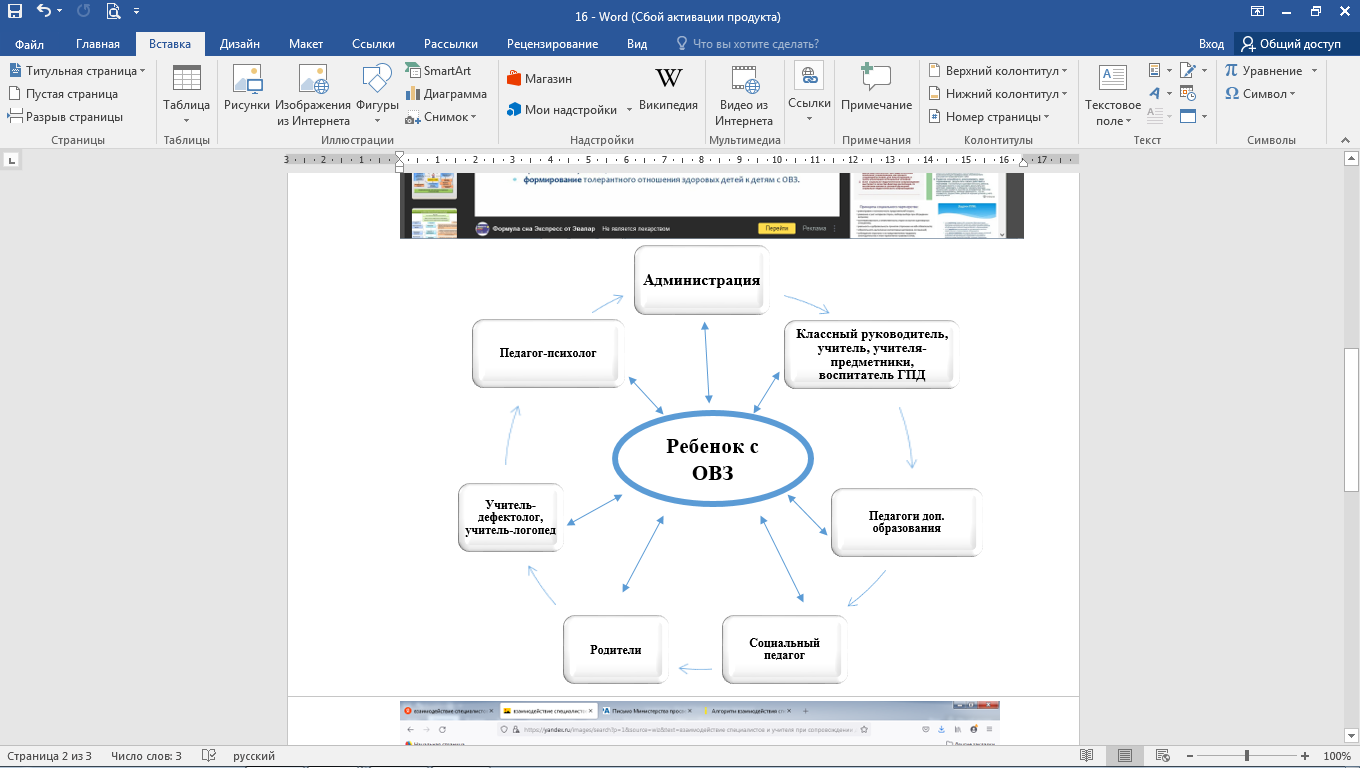 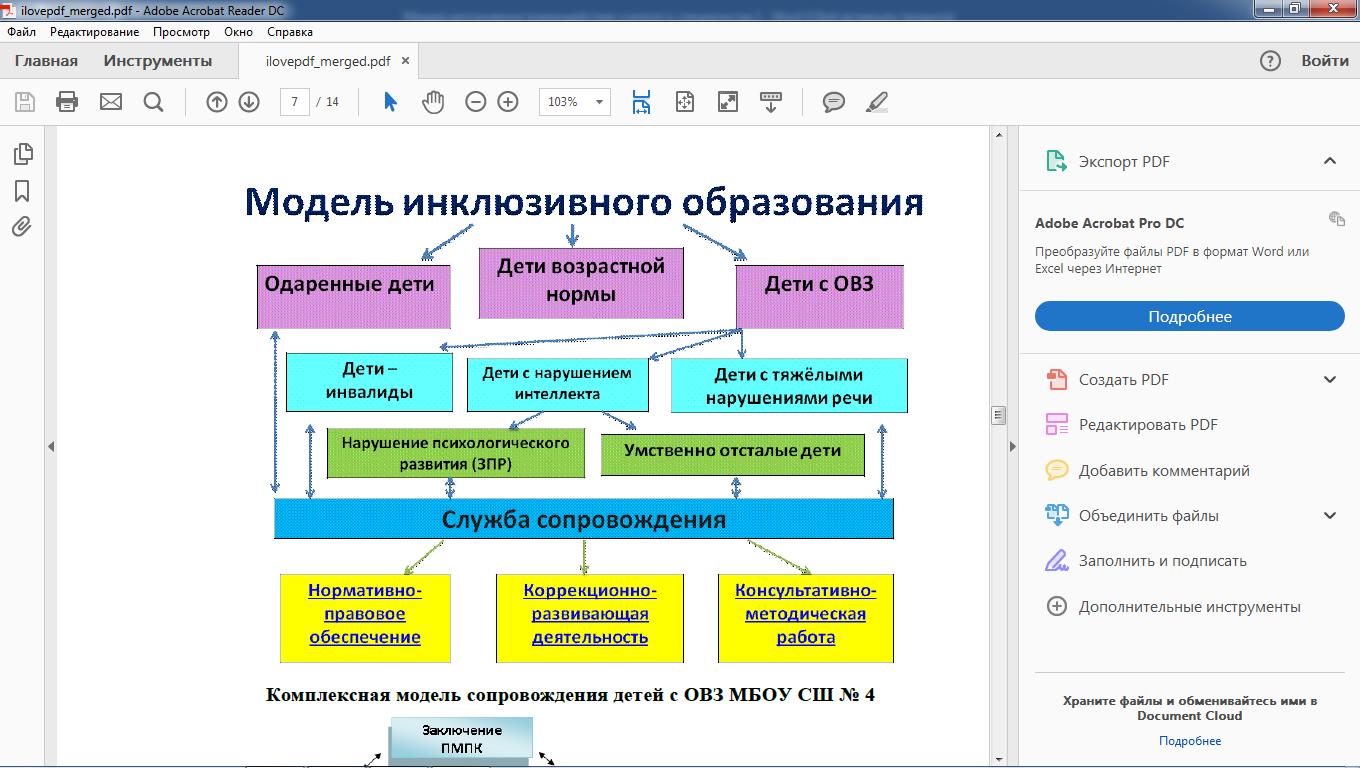 Из схемы видно, что рядом развиваются и воспитываются дети с разными образовательными потребностями: одаренные, возрастной нормы и с ОВЗ. Это позволяет в большинстве случаев успешно социализировать в классную и школьную среду каждого ребенка.  С этой же  целью в школе:создана и поддерживается зона эмоционального комфорта;выстроен толерантный способ отношений между участниками образовательного процесса;установлен контакт всех специалистов сопровождения с ребенком и его семьей;применяются индивидуальная и групповая формы работы;используются индивидуальные и дифференцированные подходы на всех этапах коррекции.Нормативно-правовое обеспечение осуществляет администрация школы: разработка нормативно-правовой базы, АООП, учебных планов (в том числе, индивидуальных), диагностика и мониторинг; встречи с родителями /законными представителями (Совет профилактики), участие в работе ШППК; создание среды; контроль, в том числе, за своевременным прохождением курсовой подготовки по направлению деятельности всеми педагогами (в школе обучены 100% педагогов по программам, связанным с обучением данной категории детей). Система взаимодействия всех структур сопровождения детей с ОВЗ в школе строится, прежде всего, через деятельность ППК и опирается на Положение о психолого-педагогическом консилиуме образовательной организации. Принципы работы ППК: 
1. Непрерывность сопровождения. 
2. Принцип системного сопровождения. 
3. Принцип индивидуального сопровождения.
Этапы работы:
1. Подготовительный этап - обследование ребенка по инициативе родителей (законных представителей) или сотрудников школы с их письменного согласия. 2) Проведение обследования каждым специалистом осуществляется индивидуально; сбор и обобщение диагностических данных, предварительные выводы и рекомендации. 2. Основной этап: 2.1.коллегиальное обсуждение результатов обследования: включающее в себя обобщенную характеристику структуры психофизического развития ребенка (без указания диагноза) и программу специальной (коррекционной) помощи; выработка единого представления об особенностях развития ребенка; определение общего прогноза дальнейшего развития ребенка и комплекс коррекционно-развивающих
мероприятий; сообщение родителям в доступной форме информации о вероятностном прогнозе адаптации ребенка, предполагаемой динамике его состояния; направление ребенка на территориальную ПМПК в диагностических сложных случаях, подготовка документов; реализация рекомендаций консилиума и ППК, информирование родителей об ухудшении состояния, развития ребенка в целом, в случае невыполнения условий, рекомендованных ППК; создание условий для адаптации ребенка с ОВЗ в среде сверстников; координация деятельности специалистов в ситуации совместного сопровождения (последовательность включения различных специалистов в работу с
ребенком); подготовка рекомендаций для педагогов, работающих с ребенком. 
2.2.разработка  плана работы ППК; плана  индивидуальной коррекционно-развивающей работы специалистов ППК с ребенком. 
3. Итоговый этап. Анализ результатов деятельности консилиума: уровень адаптации ребенка в школьной среде; динамика психического и физического развития ребенка, освоение образовательной программы; включенность семьи в образовательный процесс; выявление наиболее эффективных форм и приемов обучения и социализации ребенка с ОВЗ, организации взаимодействия с родителями. Планирование работы на следующий учебный год. В случае отсутствия положительной динамики с согласия родителей консилиум оформляет рекомендует родителям (законным представителям) повторное обращение на ПМПК.Циклограмма деятельности ШППКОсновная часть учебного плана  - одинаковая для всех обучающихся с ТНР,  ЗПР и остальных детей.Система внеурочной деятельности.Одновременно с социализацией решается вопрос включения обучающегося  в образовательную среду. 2.1.«Встраивание» в рабочие программы специалистов сопровождения основного содержания курса учебного предмета и наоборот – использование упражнений и дидактических игр, рекомендованных специалистами,  учителем в урок и во внеурочную деятельность.Взаимодействие: учитель -  педагог – психолог- обучающийся с ТНР, 1 класс2.Взаимодействие: учитель -  учитель-логопед- обучающийся с ЗПР, 3 класс3.Взаимодействие: учитель- учитель-дефектолог- обучающийся с ЗПР, 1 класс, 3 - 4 класс3. Формирование читательской грамотности как требования ФГОС НОО, ФГОС НОО ОВЗ для создания успешности обучения в образовательном пространстве Здесь читательская грамотность рассматривается как способность человека понимать и использовать тексты, размышлять о них и заниматься чтением для того, чтобы достигать своих целей, расширять свои знания и возможности, участвовать в социальной жизни.4.Участие обучающихся с ОВЗ в контрольно- оценочной деятельности, диагностиках, мониторинге продвижения. Здесь немаловажное значение играет система поддерживающего оценивания как один из механизмов осуществления контрольно-диагностической связи между участниками образовательного процесса в целях его успешности. Она помогает, в большей степени даже на эмоциональном уровне, мотивировать ребенка с ОВЗ на активное включение в образовательный процесс, в систему коммуникативных отношений учеников между собой – с одной стороны, и ученика и учителя -  с другой. Планируемые результаты практики реализация конституционных прав детей с ОВЗ на образование в соответствии с их возможностями; оказание доступной, качественной комплексной психолого-педагогической и социальной помощи детям с ОВЗ; выход детей с ОВЗ из состояния изолированности от общества, создание толерантной среды; реализация себя и повышение качества жизни в обществе.Динамика «роста» детей с ОВЗ Дети принимают активное участие во всех школьных интеллектуальных, творческих и спортивных конкурсах и состязаниях, занимают призовые места в КТД «Танцевальный марафон», «Фестиваль хоров», «Фестиваль английской песни. А в 2019 году 3 коррекционный класс стал призером (занял 3 место) в городском конкурсе «Танцующий город». Не бывает и без трудностей при решении поставленных задач. Основная– «укрывательство» проблем родителями, а часто, и педагогами школы проблем, несвоевременной выявление «группы риска».  А значит, несвоевременное обращение за помощью к специалистам и определение необходимой программы обучения. Но с этой проблемой мы стараемся справляться и своевременно включаться в коррекционную работу конкретно с каждым ребенком.Учебный периодКатегория обучающихся с ОВЗКатегория обучающихся с ОВЗКатегория обучающихся с ОВЗКатегория обучающихся с ОВЗУчебный периодС тяжелыми нарушениями речиС задержкой психического развитияС задержкой психического развитияДети-инвалидыУчебный периодС тяжелыми нарушениями речиВ условиях специализированного классаВ условиях инклюзииДети-инвалидыКонец 2020-21 учебного года281122+ 1 уо7Начало 2021-22 учебного года3317207ПериодОсновное содержание (коррекционно – развивающая деятельность, консультативно-методическая работа)Сентябрь.Первичная психологическая диагностика первоклассников педагогом – психологом школы, обработка результатов, ознакомление с полученными результатами учителя. Участие первоклассников во входной диагностике ЦОКО. Наблюдение учителем 1х классов за процессом прохождения адаптационного периода.  Обследование и заполнение учителем-логопедом речевых карт детей, поступивших с коллегиальным заключением; диагностика учителя – дефектолога детей, имеющих рекомендации ТПМПК.  Составление расписания занятий специалистов и коррекционных занятий учителя для детей с ОВЗ. Составление ИУП, АОП.Конец 1 четверти (конец октября- начало ноября).Знакомство и коллегиальный анализ результатов входной диагностики ЦОКО. Выявление «группы риска» по итогам диагностик и наблюдений учителя.  Проведение индивидуальных консультаций специалистами (педагогом-психологом, учителем-логопедом, учителем-дефектологом, учителем класса, социальным педагогом для родителей/законных представителей детей «группы риска». Встречи (при необходимости) родителей с администрацией школы. Анализ итогов 1 четверти, контрольных и диагностических работ обучающихся 2-4 классов.Декабрь.Итоги 1 полугодия. Работа с родителями/законными представителями: знакомство с динамикой развития ребенка за полугодие и/или обсуждение результатов вновь выявленных детей «группы риска».  Проведение контрольно- диагностических работ специалистами, сравнение с результатами контрольных работ за 1 полугодие.Март-апрельПсихологическая диагностика обучающихся 1-4х классов педагогом – психологом школы. Сравнение и обсуждение динамики развития с учителем/классным руководителем. Индивидуальные консультации для родителей по итогам диагностики. Апрель-май.Подведение итогов года. Участие в промежуточной аттестации, итоговой диагностике специалистов. Контроль динамики детей «группы риска». Определение дальнейшего образовательного маршрута обучающихся 1-4х классов, имеющих трудности в обучении. Работа с родителями/законными представителями. Участие в диагностике ЦОКО обучающихся 1-3 классов.Внеплановые в течение года.  По мере необходимости и по запросу родителей.Самообразование и профессиональный рост учителя, специалистов сопровождения.Самообразование и профессиональный рост учителя, специалистов сопровождения.Ребенок в коррекционном  классеРебенок в общеобразовательном классеРодителиВнеурочная деятельность«Помоги себе сам»«Умелые ручки»ШахматыЗанимательная математика и логикаВеселая грамматикаВведение в проектную деятельностьШахматы «Смысловое чтение»Совместные праздники и другие мероприятияУчастие в подготовке к КТД «Фестиваль творчества», «Мама, папа, я – дружная семья»Библиотечные семейные праздники (совместно с филиалом городской библиотеки)Посещение занятий в МВЦ и др.Программы дополнительного образованияПрограмма «Королевская осанка» Программа «Ритмика ОВЗ»  - это часть коррекционно-развивающего блока в учебном планеПрограмма «Дельфин» Программа «Ритмика» для 1-4 классовСовместные праздники и другие мероприятияУчастие в подготовке к КТД «Фестиваль творчества», «Мама, папа, я – дружная семья»Библиотечные семейные праздники (совместно с филиалом городской библиотеки)Посещение занятий в МВЦ и др.Система классных часов «Здоровье и социальные навыки», авт. Т.Н.Соколова, педагог-психолог школы №176Для первоклассников – модуль «Азбука здоровья»Система классных часов «Здоровье и социальные навыки», авт. Т.Н.Соколова, педагог-психолог школы №176Для первоклассников – модуль «Азбука здоровья»Система классных часов «Здоровье и социальные навыки», авт. Т.Н.Соколова, педагог-психолог школы №176Для первоклассников – модуль «Азбука здоровья»Система классных часов «Здоровье и социальные навыки», авт. Т.Н.Соколова, педагог-психолог школы №176Для первоклассников – модуль «Азбука здоровья»Занятие по программе коррекционного курса по психологии Занятие по программе коррекционного курса по психологии Коммуникативные уменияПримерное предметное содержание Примерное предметное содержание Примерное предметное содержание Примерное предметное содержание Занятие по программе коррекционного курса по психологии Занятие по программе коррекционного курса по психологии Коммуникативные уменияРусский язык (обучение грамоте)Литературное чтение (обучение грамоте)МатематикаОкружающий мирКоррекционно-развивающие целиСодержаниеКоммуникативные уменияРусский язык (обучение грамоте)Литературное чтение (обучение грамоте)МатематикаОкружающий мир1Регуляция вегетативной нервной системы; развитие психических процессов (мышление память, внимание); социализация обучающегося.Дыхательное упражнение «Поплавок»; самомассаж, глазодвигательные упражнения.Упражнение «Группировка слов», кроссворд «Животные».Игры «Любимые вещи», «Заколдованные слова».Рисование двумя руками.Умение вступать в коммуникацию с учителем, с одноклассниками для работы в паре или малой группе. Снятие тревожности.Формирование потребности в общении со взрослыми и сверстниками.Формирование умения связно и убедительно излагать свои мысли, отстаивать собственное мнение.Классификация слов по наличию звука, по месту звука в слове, по принадлежности к частям речи (предмет, признак, действие), …Описание любимой игрушки.Классификация предметов по общим признакам: цвет, форма, размер.Классификация предметов по принадлежности к группе: живая –неживая природа; растения-животные, лиственные-хвойные растения, домашние и дикие животные, …Знание названий домашних и диких животных, умение приводить свои примеры.2Регуляция вегетативной нервной системы; развитие психических процессов (мышление память, внимание); социализация обучающегося.Дыхательное упражнение «Глубокое дыхание»; самомассаж. Упражнение «Победи одиночество», «Треугольник с числами и буквами», «Объясни, почему это происходит».Игра «Запомни и запиши». Рисование двумя руками.Умение вступать в коммуникацию с учителем, с одноклассниками для работы в паре или малой группе. Снятие тревожности.Формирование потребности в общении со взрослыми и сверстниками.Формирование умения связно и убедительно излагать свои мысли, отстаивать собственное мнение.Буква и звук. Буква и цифра. Письмо по памяти.Построение полного ответа на вопрос по содержанию.Буква и цифра. Цифра и число. Письмо по памяти числовых цепочек.Времена года. Природные явления.Построение полного ответа на вопрос по содержанию.3Регуляция вегетативной нервной системы; развитие психических процессов (мышление память, внимание); социализация обучающегося.Дыхательное упражнение «Шарик»; самомассаж, глазодвигательные упражнения.Упражнения «Услышь звук», «Цифровой диктант». Игра «Посылай хорошие чувства».Рисование двумя руками.Умение вступать в коммуникацию с учителем, с одноклассниками для работы в паре или малой группе. Снятие тревожности.Формирование потребности в общении со взрослыми и сверстниками.Формирование умения связно и убедительно излагать свои мысли, отстаивать собственное мнение.Звуко-буквенный анализ слова.Математический диктант. Графический диктант.Занятие по программе коррекционного курса по логопедииЗанятие по программе коррекционного курса по логопедииКоммуникативные уменияПримерное предметное содержание Примерное предметное содержание Примерное предметное содержание Примерное предметное содержание Занятие по программе коррекционного курса по логопедииЗанятие по программе коррекционного курса по логопедииКоммуникативные уменияРусский язык Литературное чтениеМатематикаОкружающий мирКоррекционно-развивающие целиОсновное содержаниеКоммуникативные уменияРусский язык Литературное чтениеМатематикаОкружающий мир1Формирование и совершенствование всех сторон речи; создание условий успешной адаптации в учебной деятельности; устранение недостатков устной и предупреждение нарушения письменной речи; социализация обучающихся.Артикуляция и характеристика гласных (повторение). Слогообразующая роль гласных. Деление слов на слоги с опорой на гласную. Синтезирование слов путём перестановки, добавления слогов. Вступление  в коммуникацию с учителем, с одноклассниками для работы в паре или малой группе. Снятие тревожности.Формирование потребности в общении со взрослыми и сверстниками.Формирование умения связно и убедительно излагать свои мысли, отстаивать собственное мнение.Как устроен наш язык. Язык и речь.Гласные и согласные буквы и звуки (повторение).Слог (повторение). 2Формирование и совершенствование всех сторон речи; создание условий успешной адаптации в учебной деятельности; устранение недостатков устной и предупреждение нарушения письменной речи; социализация обучающихся.Тема и основная мысль текста. Заголовок, структура текста-повествования, текста-описания и текста-рассуждения по коллективно или самостоятельно составленному плану.Вступление  в коммуникацию с учителем, с одноклассниками для работы в паре или малой группе. Снятие тревожности.Формирование потребности в общении со взрослыми и сверстниками.Формирование умения связно и убедительно излагать свои мысли, отстаивать собственное мнение.Что такое текст. Типы текстов.Текст-повествование.Текст-описание.Текст-рассуждение.Главная мысль текста.Что хотел сказать автор.Подбор заголовка к тексту.Деление текста на смысловые части.Подготовка к пересказу и пересказ с опорой на вопросы, пункты плана, опорные слова.Нахождение ключевых слов в задаче.Умение задавать главный и промежуточные вопросы.Построение плана (алгоритма решения задачи).Главная мысль текста.Что хотел сказать автор.Подбор заголовка к тексту.Деление текста на смысловые части.Подготовка к пересказу и пересказ с опорой на вопросы, пункты плана, опорные слова.Занятие по программе коррекционного курса по дефектологииЗанятие по программе коррекционного курса по дефектологииКоммуникативные уменияПримерное предметное содержаниеПримерное предметное содержаниеПримерное предметное содержаниеПримерное предметное содержаниеЗанятие по программе коррекционного курса по дефектологииЗанятие по программе коррекционного курса по дефектологииКоммуникативные уменияРусский язык (обучение грамоте)Литературное чтение (обучение грамоте)МатематикаОкружающий мирКоррекционно-развивающие целиСодержаниеКоммуникативные уменияРусский язык (обучение грамоте)Литературное чтение (обучение грамоте)МатематикаОкружающий мир1Коррекция и развитие познавательных процессов;создание условий для успешной адаптации в учебной деятельности; социализация обучающегося.Развитие зрительно-двигательной координации (графические навыки письма цифр, букв, графические узоры)  Понятия «дни недели», «предыдущий день - вчера», «последующий день - завтра», «настоящий день – сегодня».Умение вступать в коммуникацию с учителем, с одноклассниками для работы в паре или малой группе. Снятие тревожности.Формирование потребности в общении со взрослыми и сверстниками.Формирование умения связно и убедительно излагать свои мысли, отстаивать собственное мнение.Узнавание и правильное написание букв. Ориентация на листе бумаги (рабочая строка, межстрочное пространство).Составление рассказа о своем учебном или выходном дне. Узнавание и правильное написание цифр. Пространственные представления (раньше, позже, сначала, потом)Сравнение групп предметов. Взаимное расположение предметов в пространстве: «вверх» «вниз» «направо» «налево»Сравнение групп предметов. Отношения «столько же», «больше», «меньше».Режим дня школьника. Расписание уроков и занятий в кружке.2Коррекция и развитие познавательных процессов;создание условий для успешной адаптации в учебной деятельности; социализация обучающегося.Комплексная работа с текстом.Умение вступать в коммуникацию с учителем, с одноклассниками для работы в паре или малой группе. Снятие тревожности.Формирование потребности в общении со взрослыми и сверстниками.Формирование умения связно и убедительно излагать свои мысли, отстаивать собственное мнение.Работа по формированию читательской грамотности.Работа по формированию читательской грамотности.Работа по формированию читательской грамотности.Работа по формированию читательской грамотности.Динамика качества знанийДинамика качества знанийДинамика качества знанийДинамика качества знанийДинамика качества знанийДинамика качества знанийУчебный год/классУчебный год/классРусский языкЛитературное чтениеМатематикаОкружающий мир2018-2019 3 кл30,8%61,5%30,8%38,5%2019-2020 4 кл44,4%55,6%44,4%55,6%2019-2020 2 кл27,3%63,6%36,4%454,5%2020-20213 кл45,5%72,7%45,5%54,5%